     Fotografie Gran fondo Matildica 2013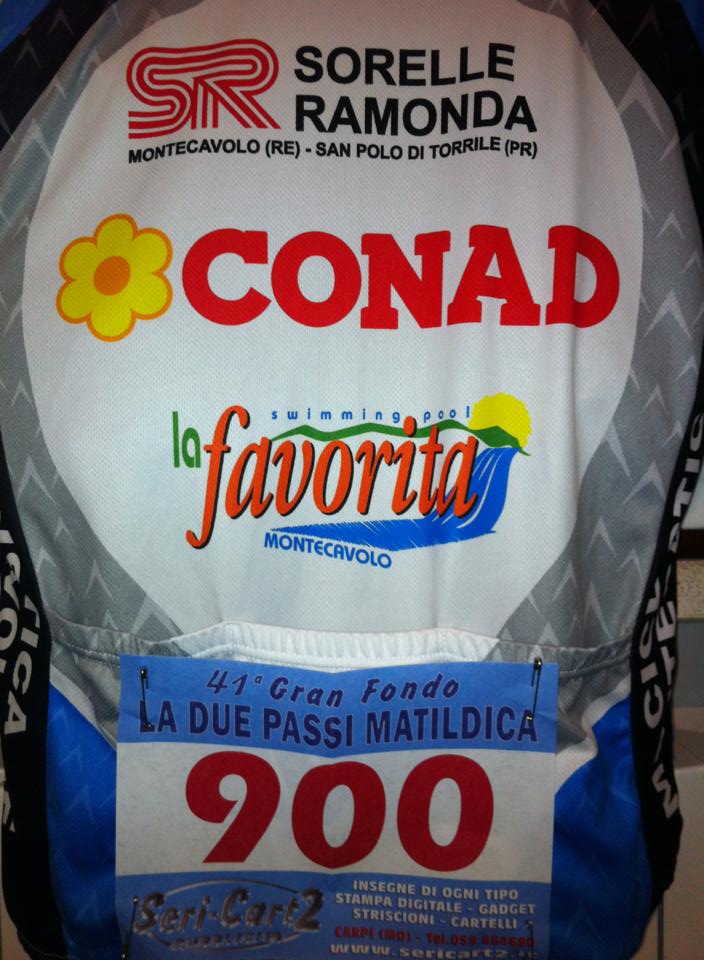 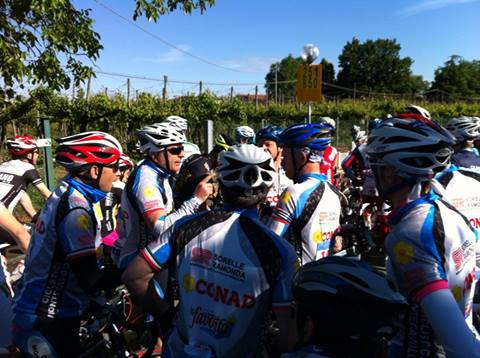 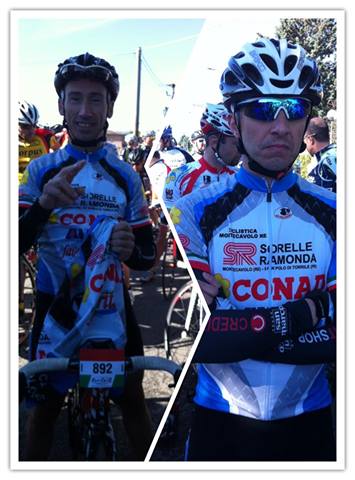 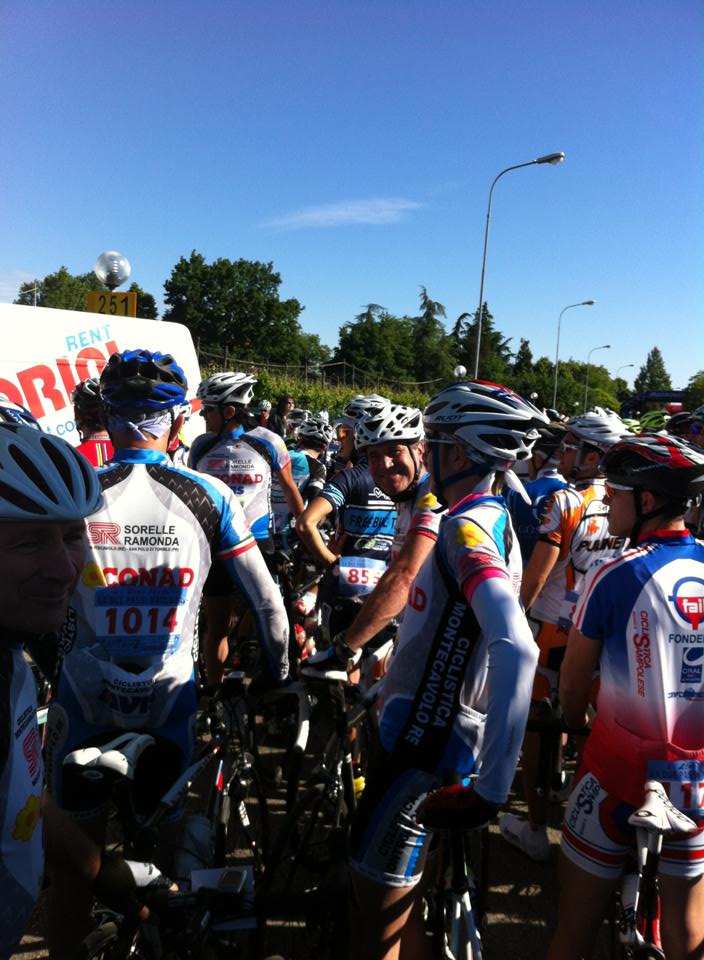 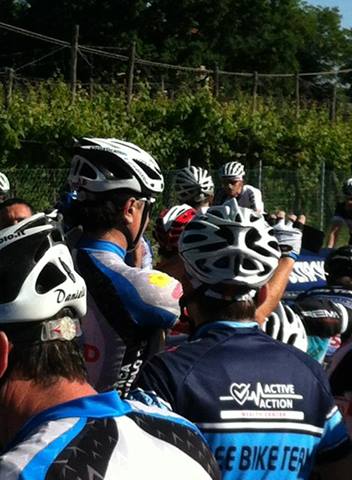 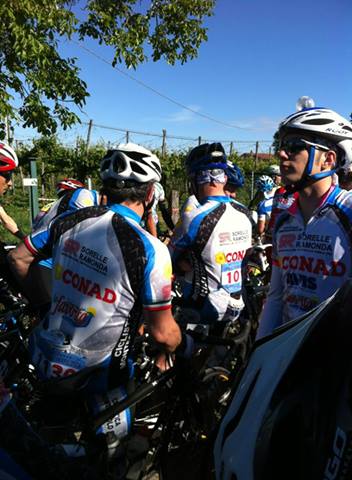 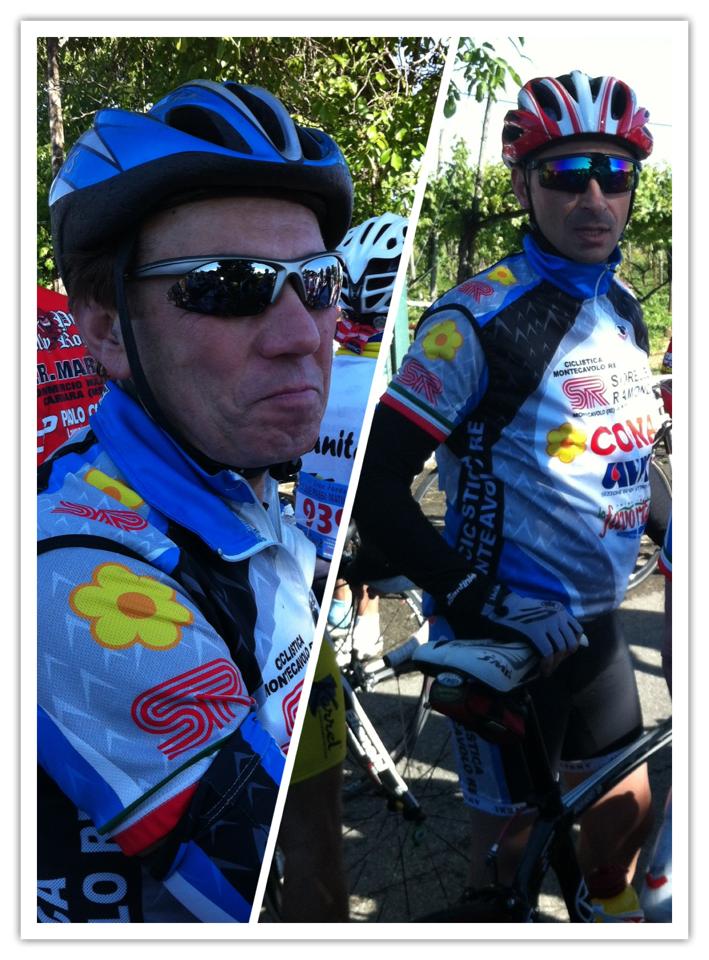 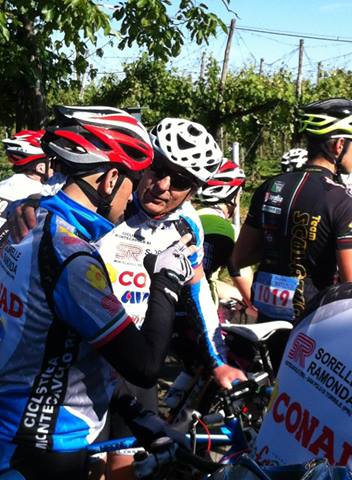 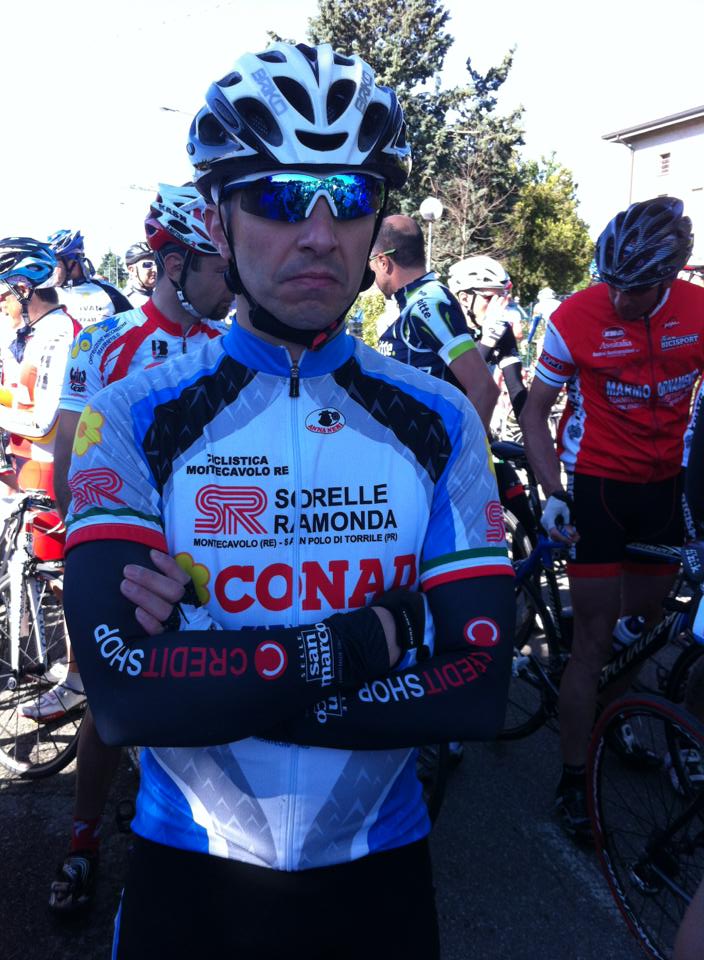 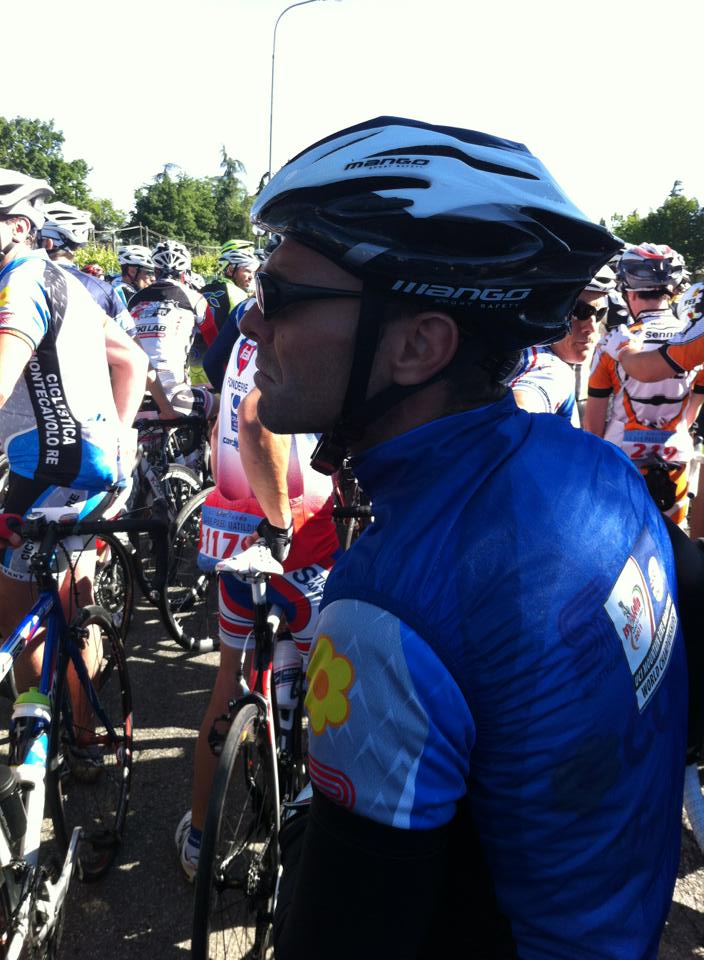 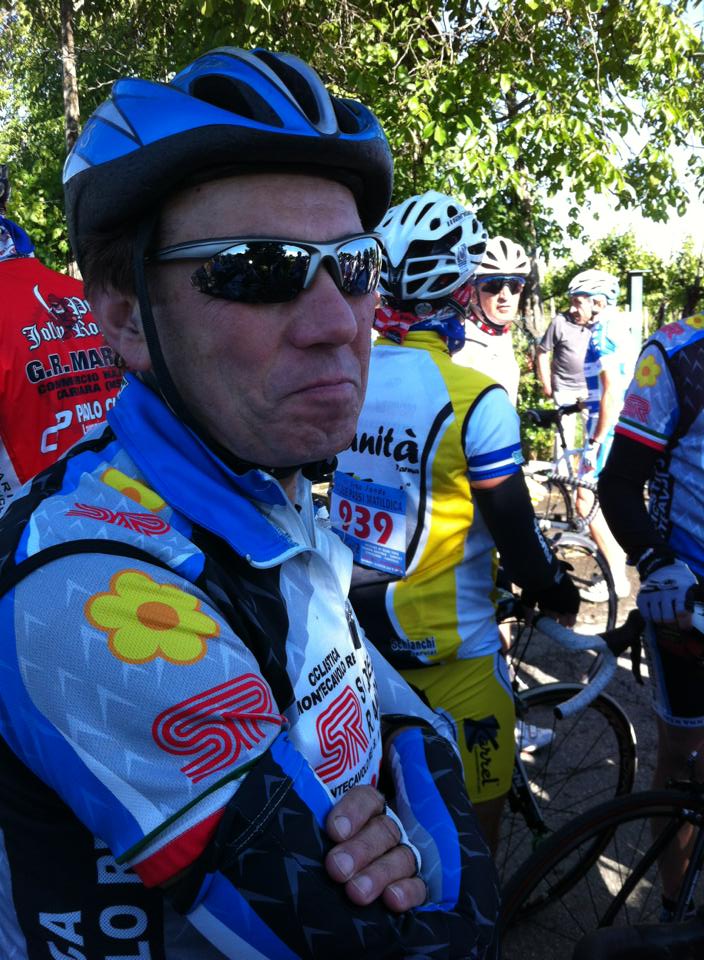 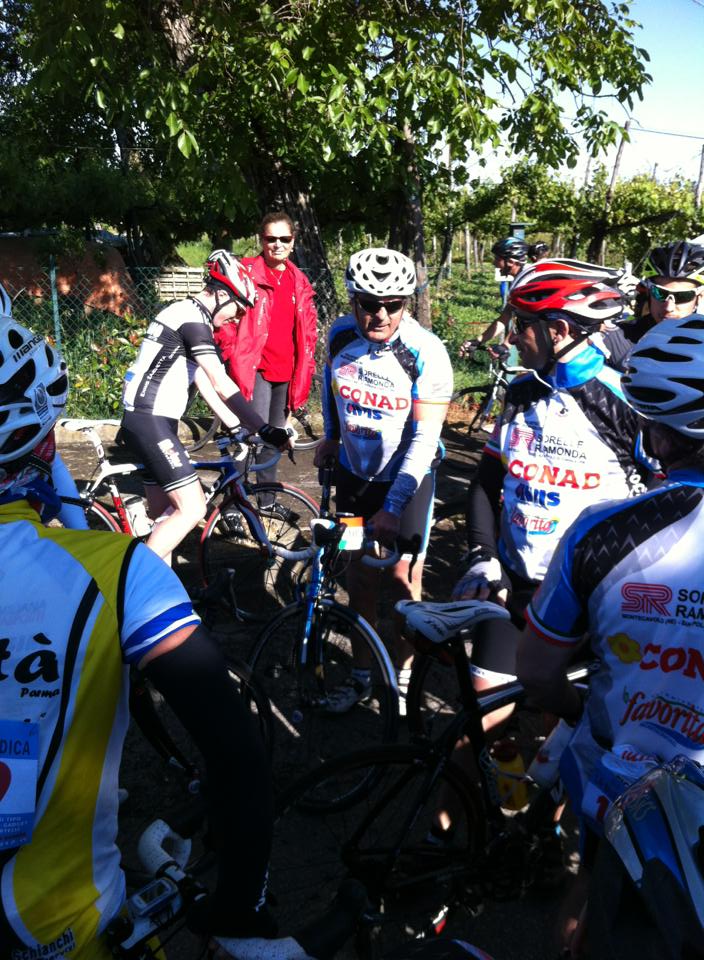 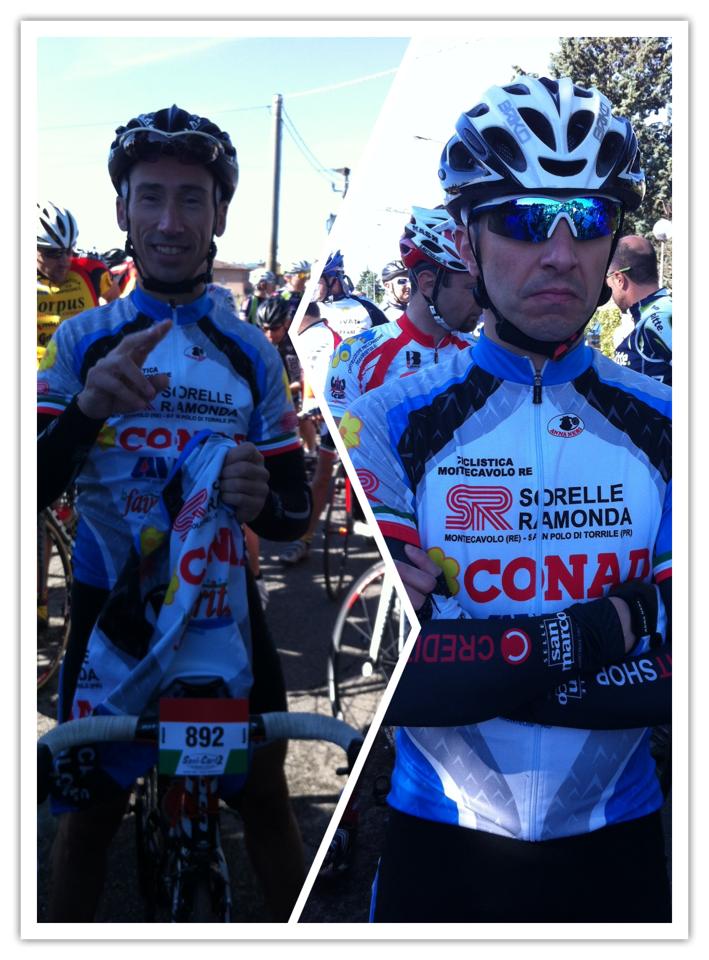 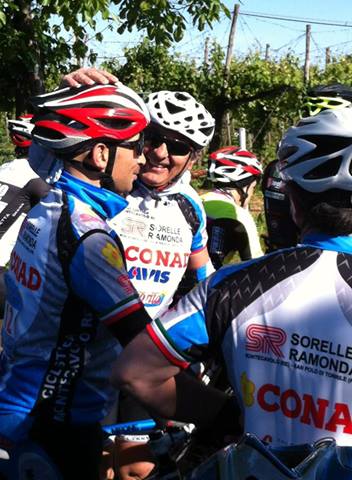 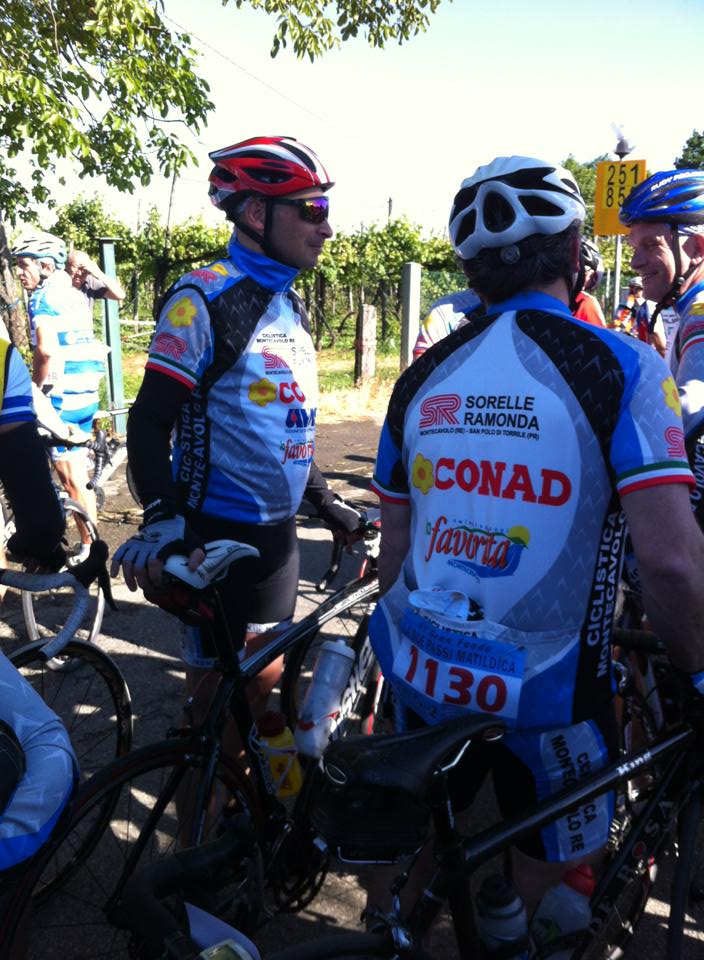 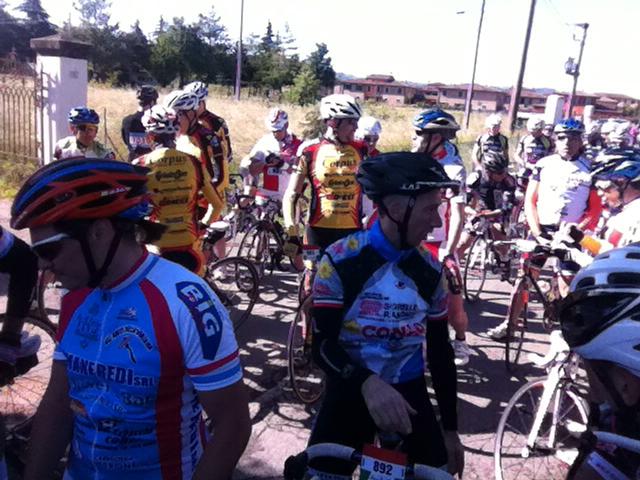 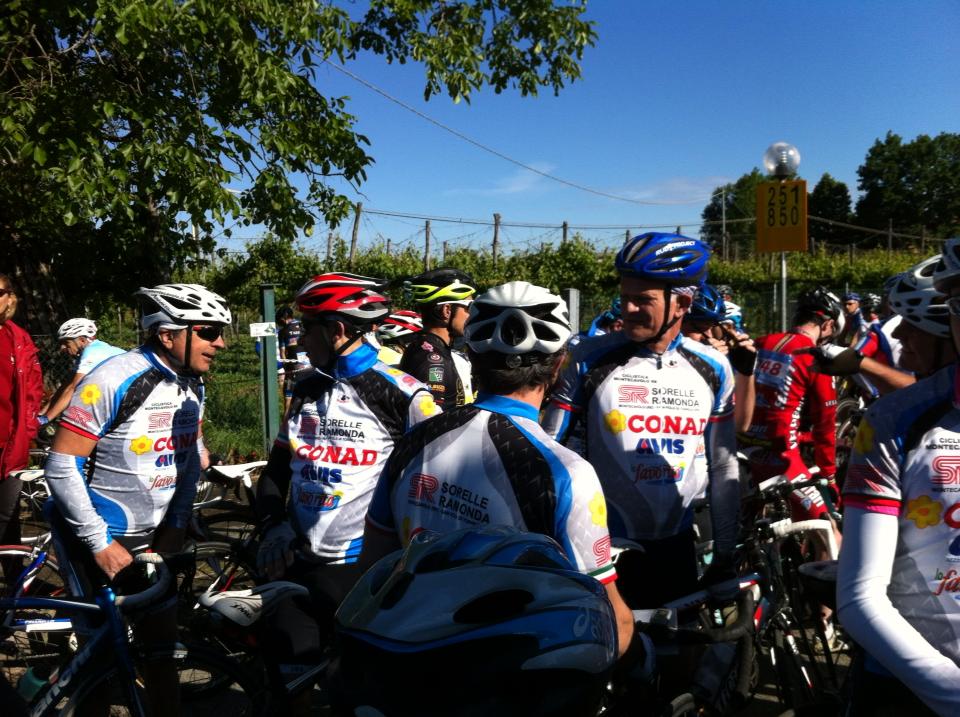 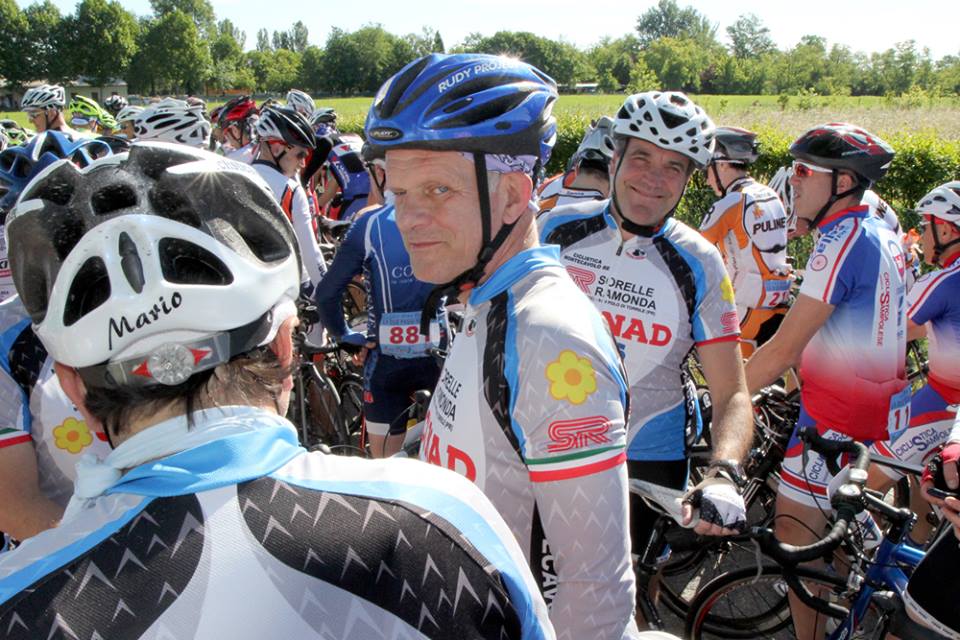 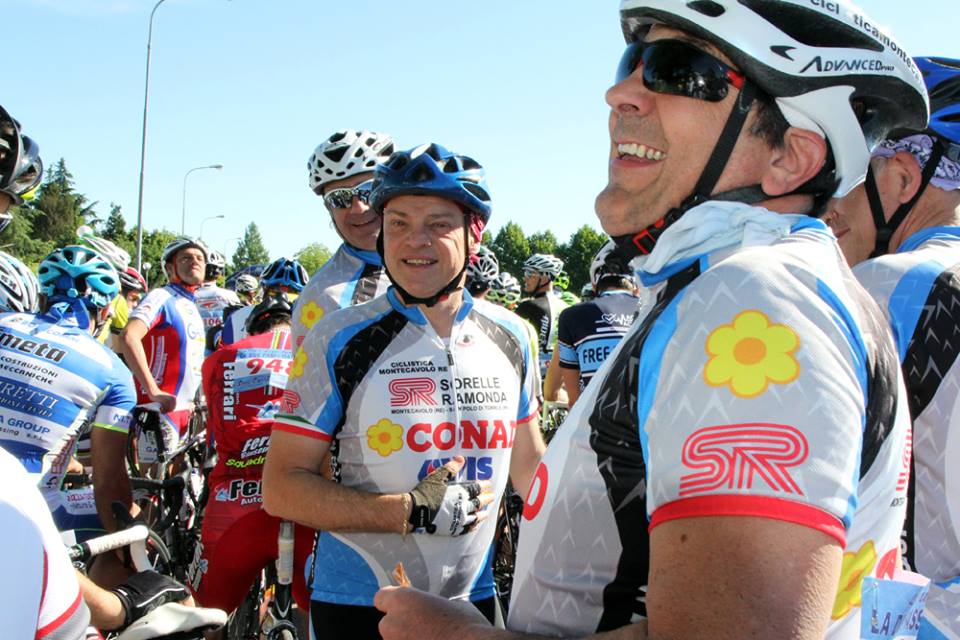 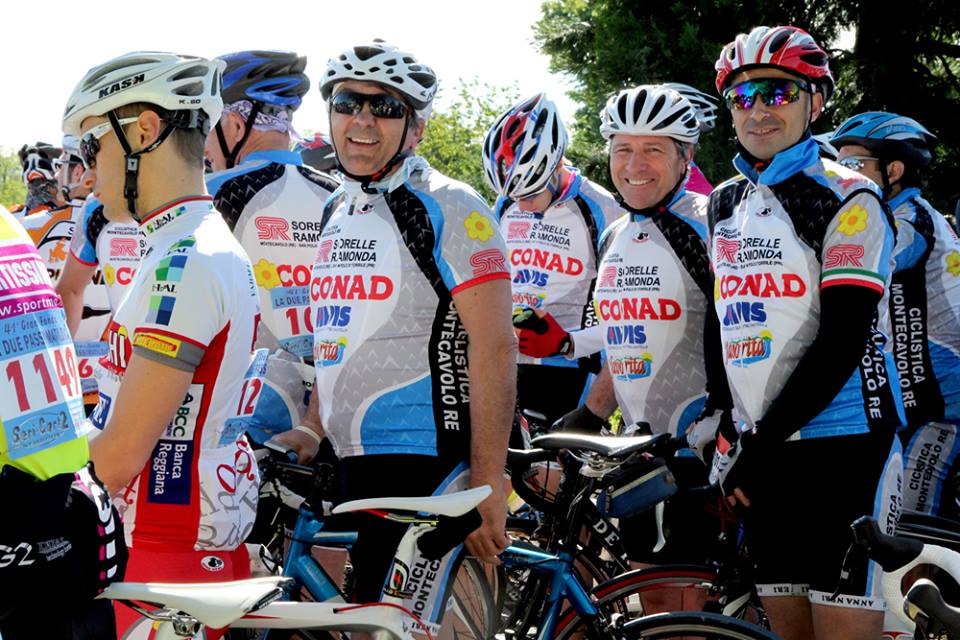 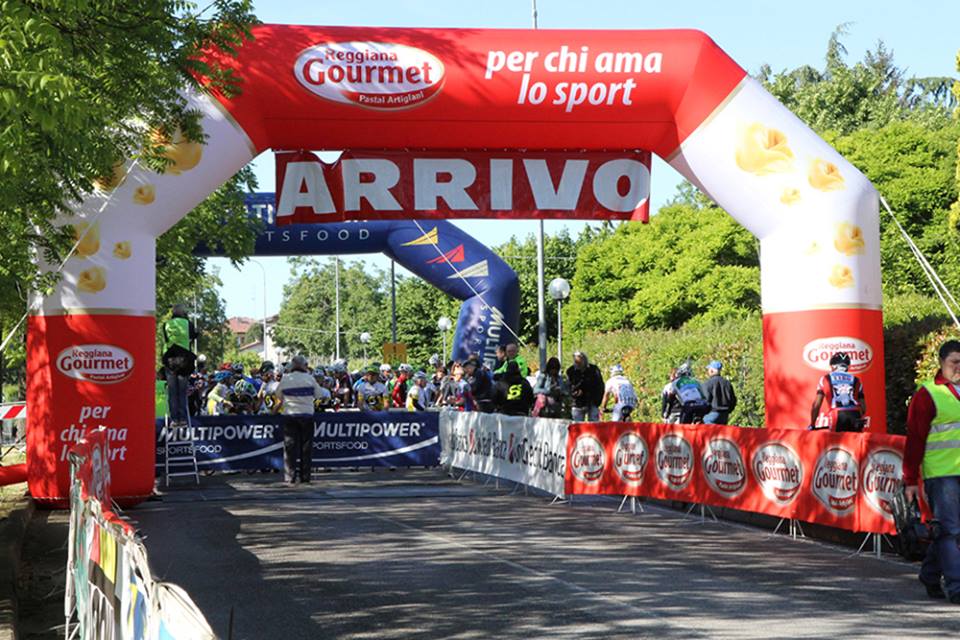 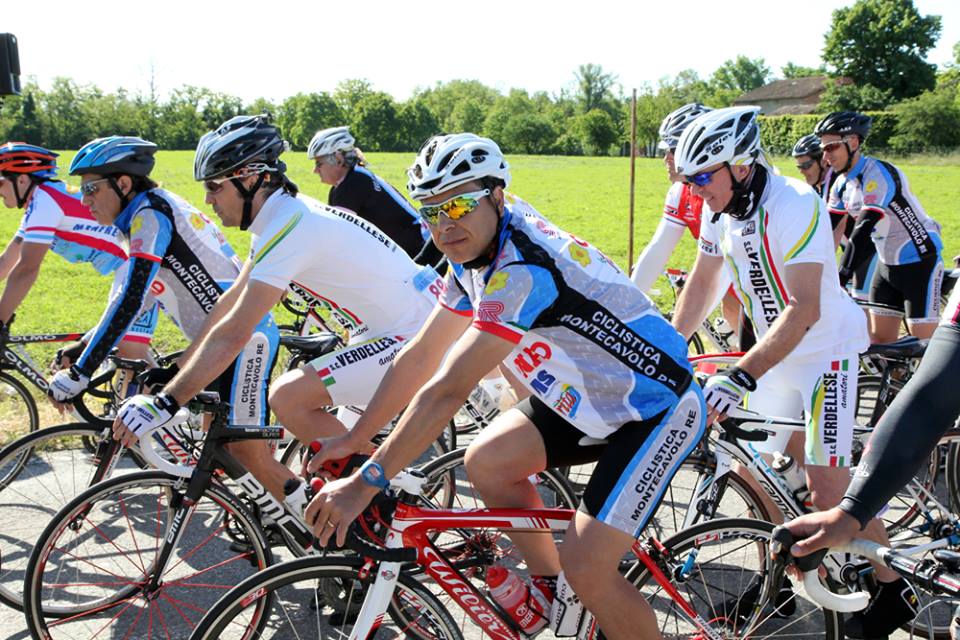 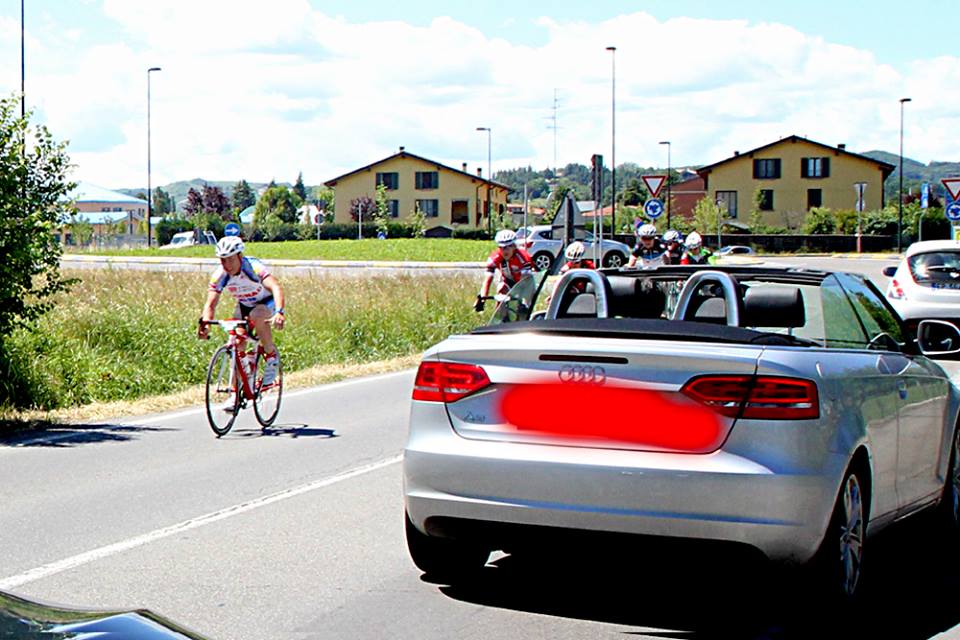 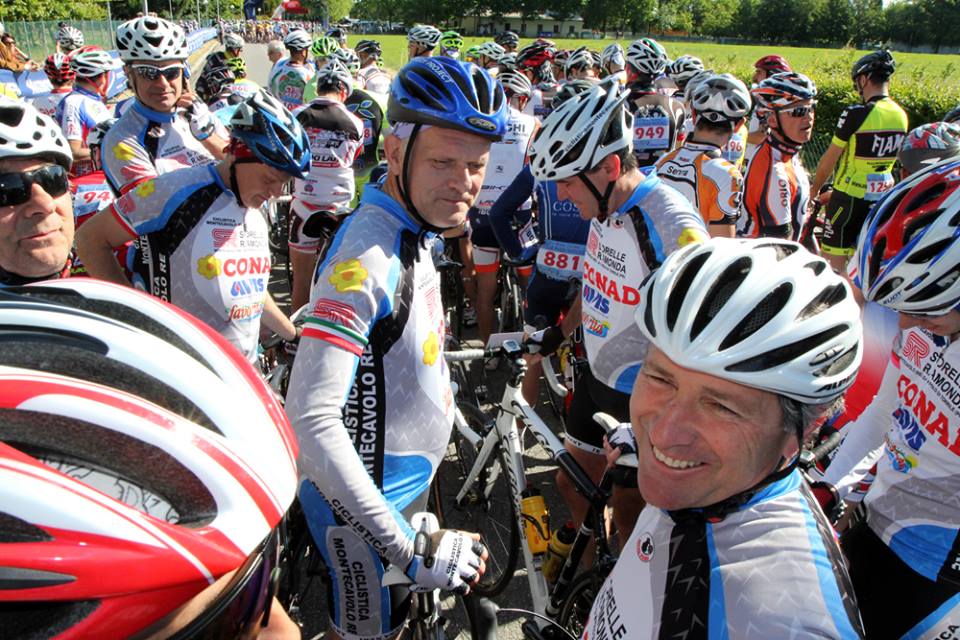 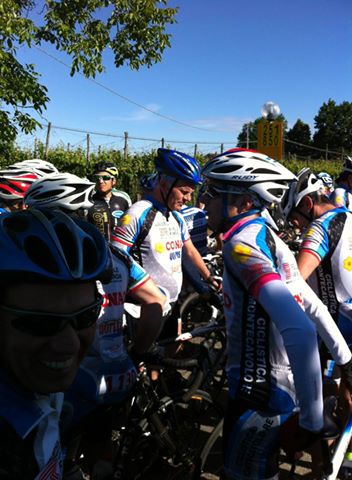 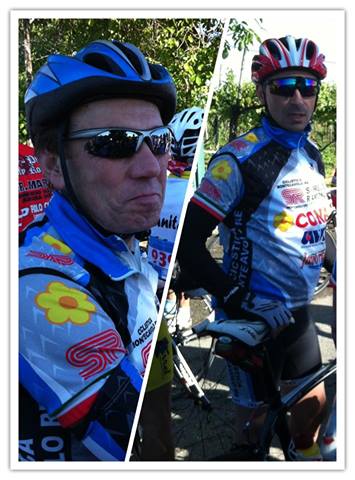 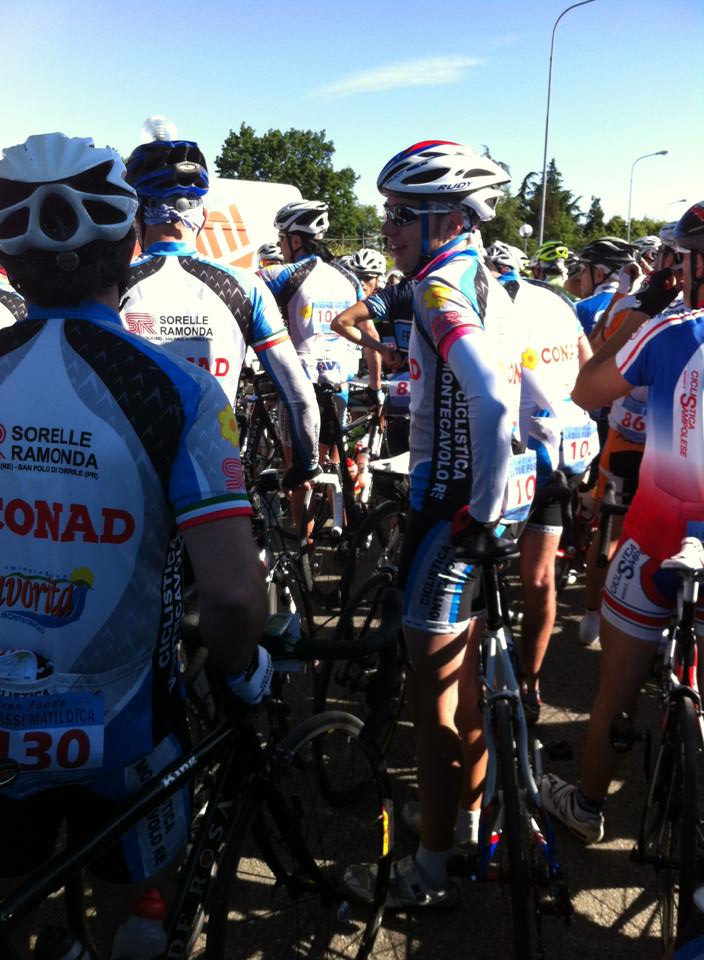 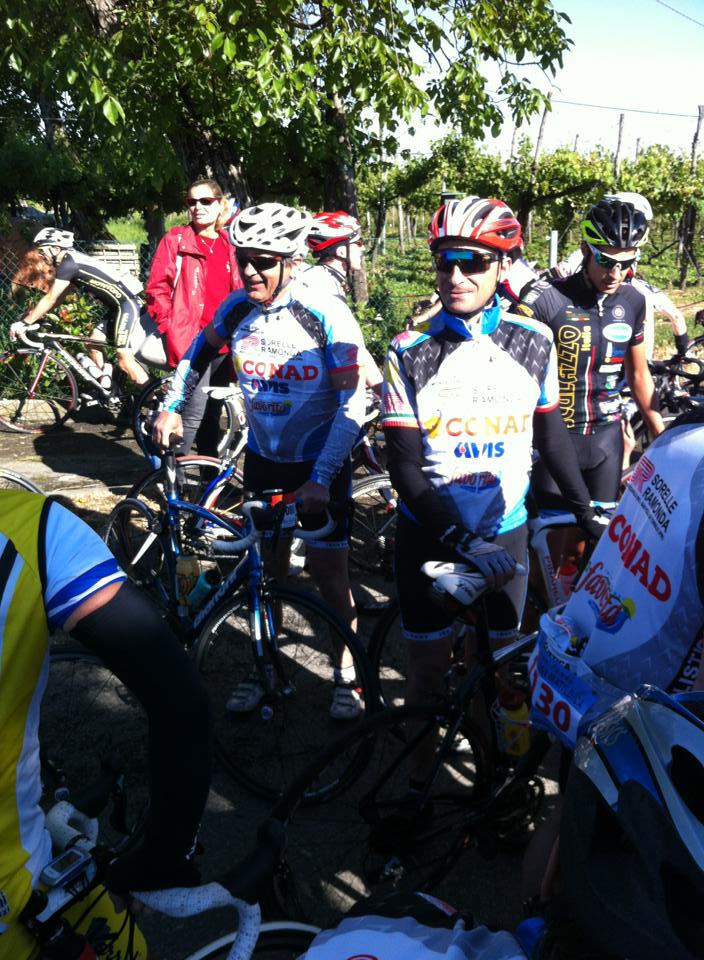 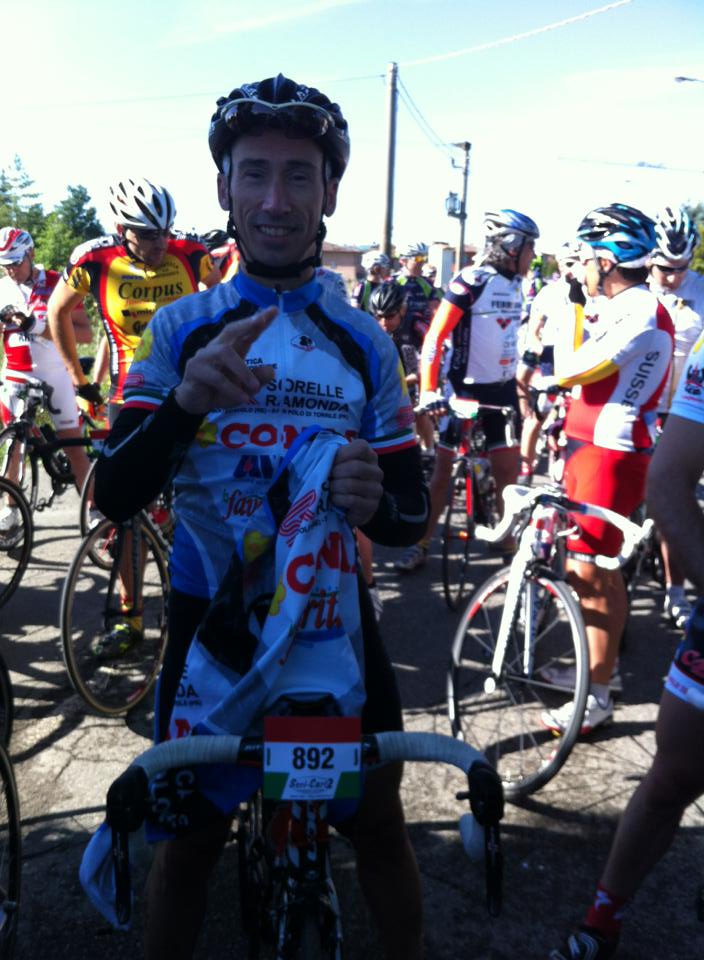 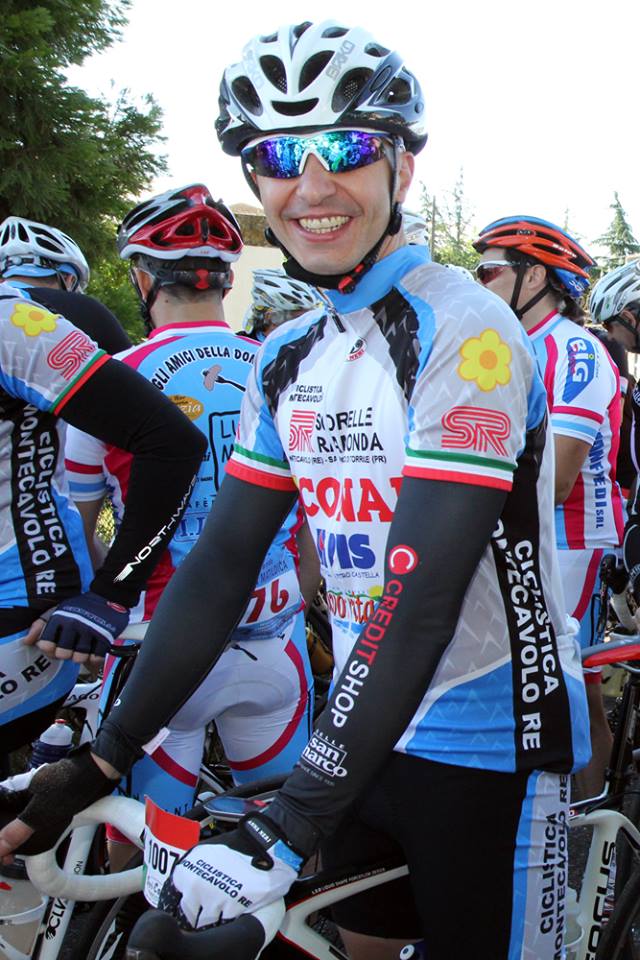 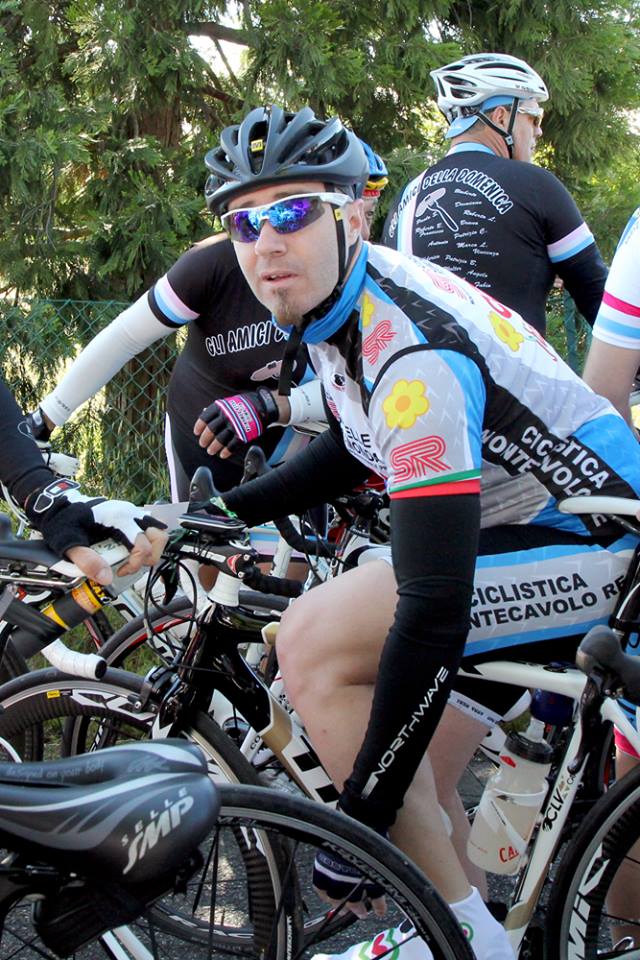 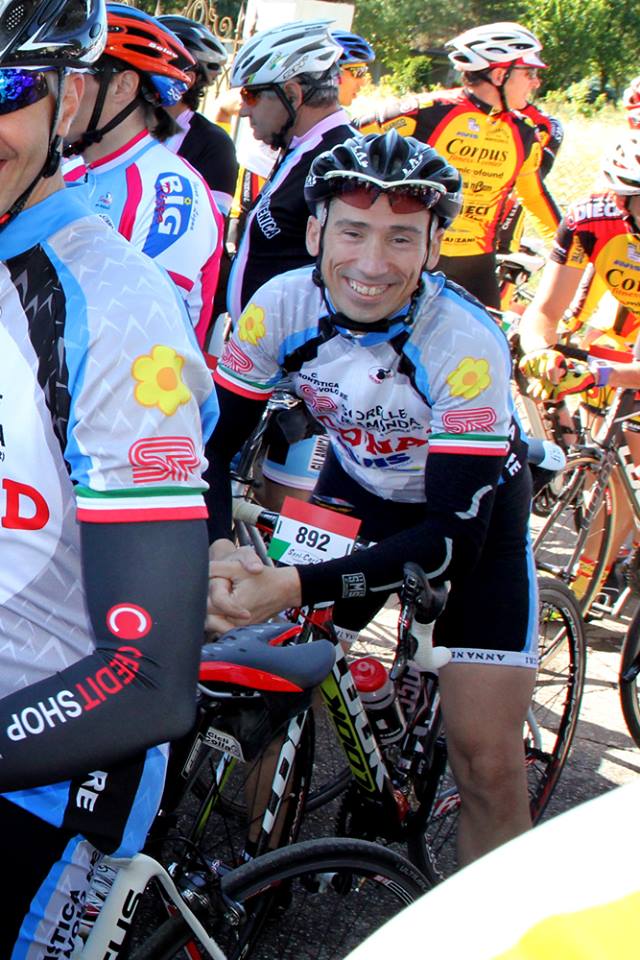 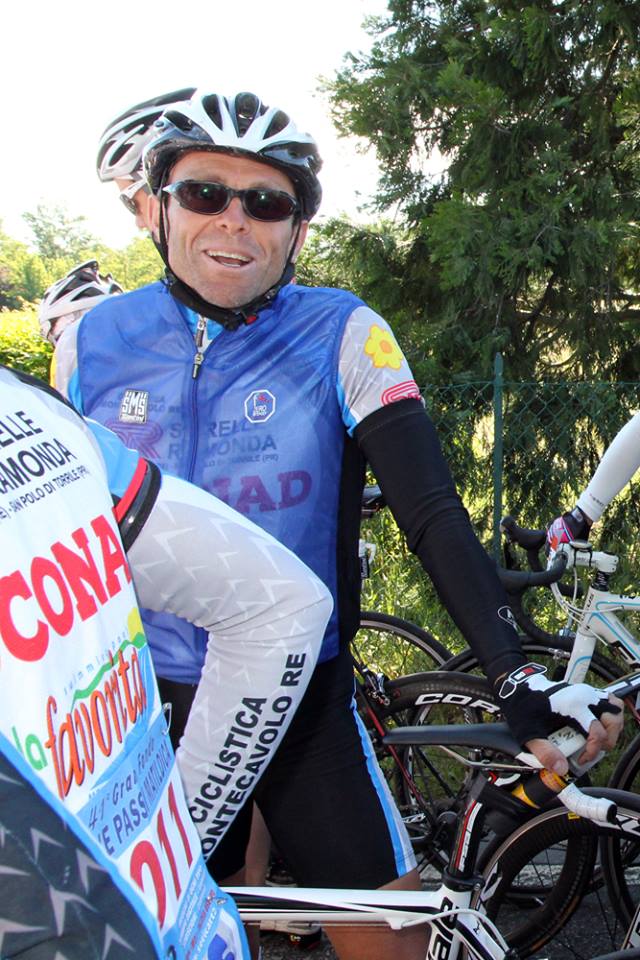 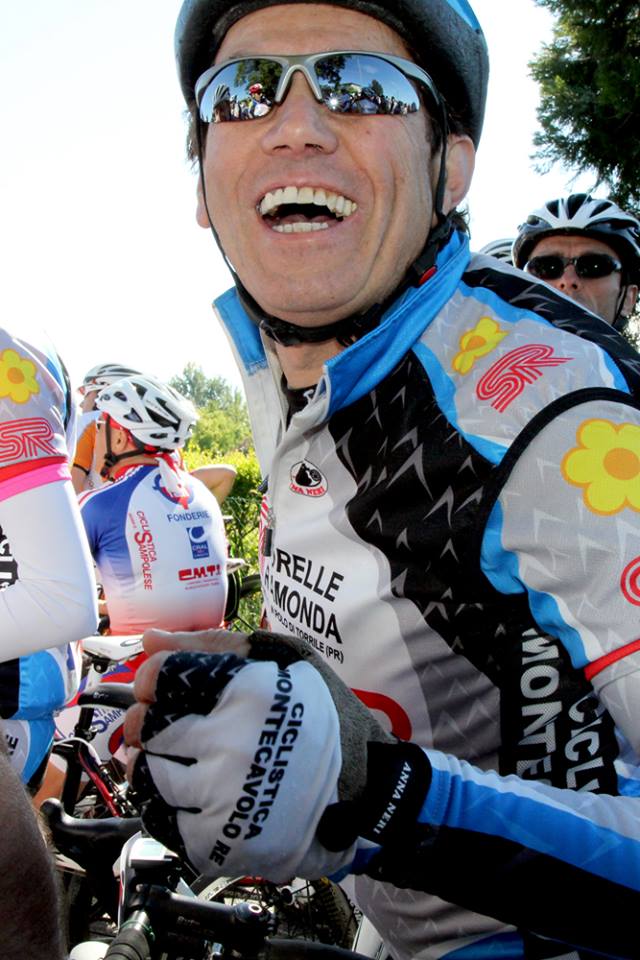 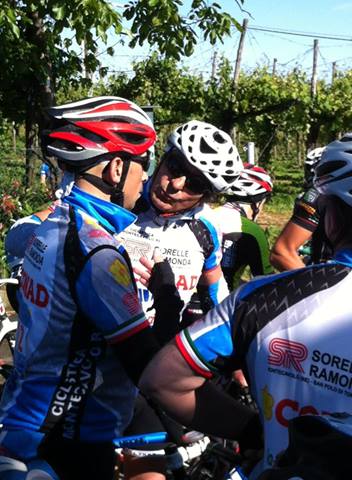 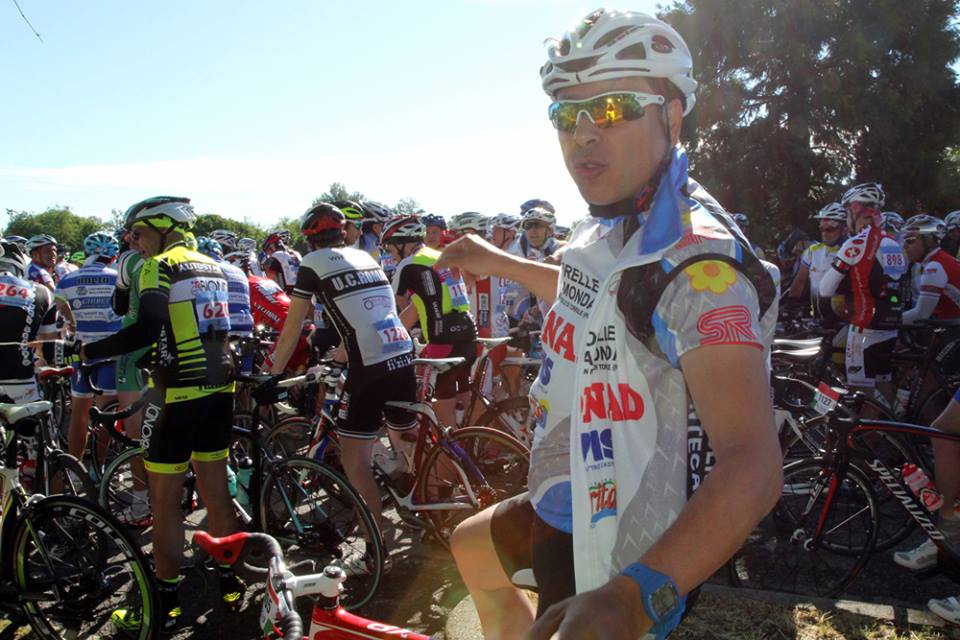 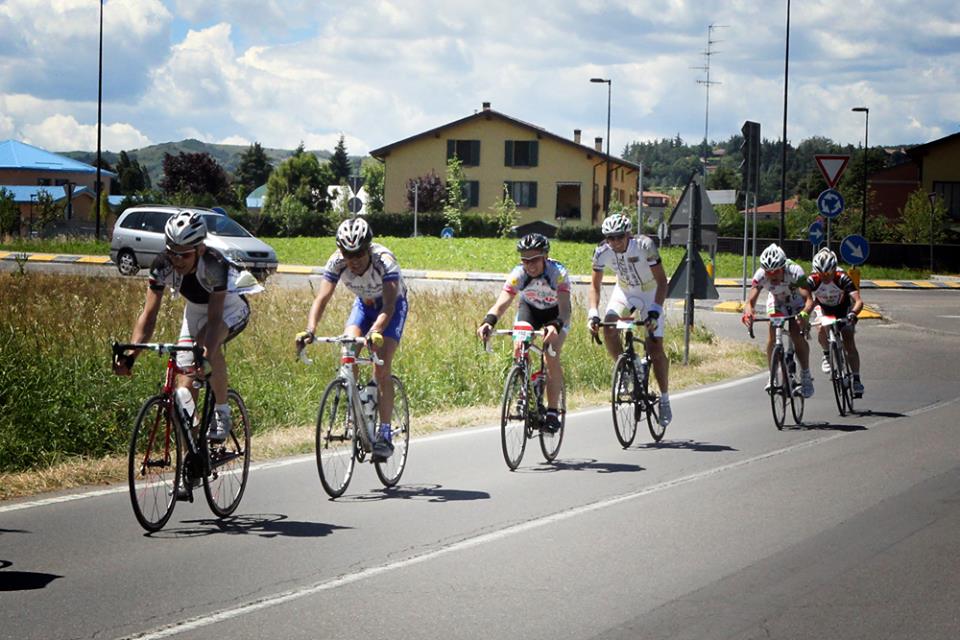 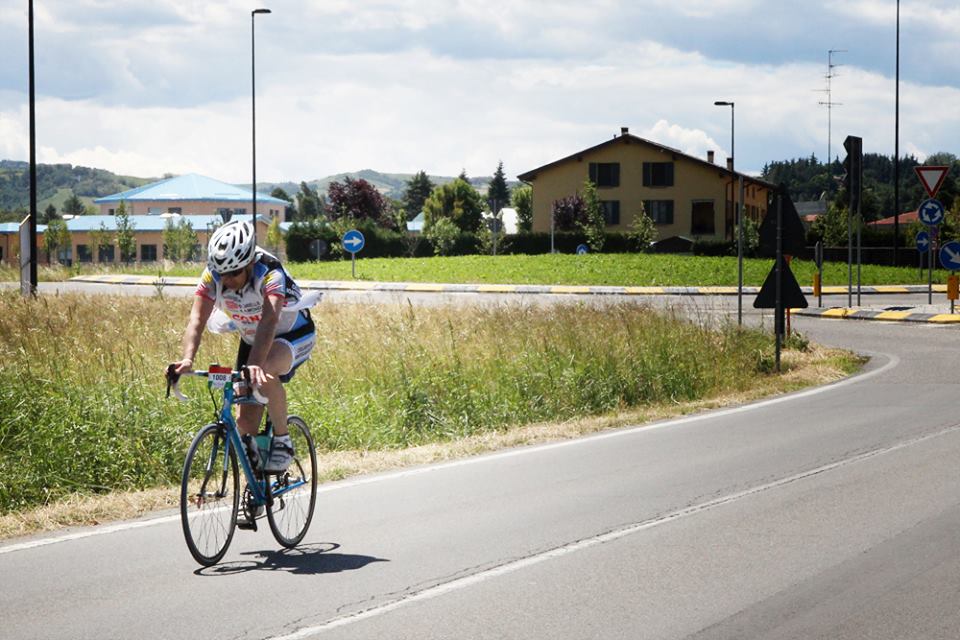 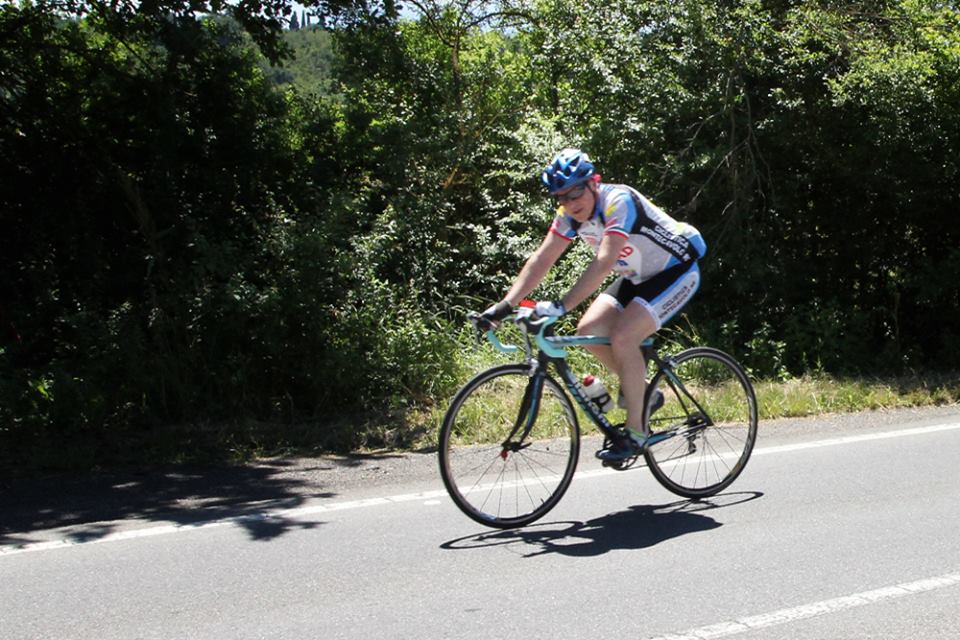 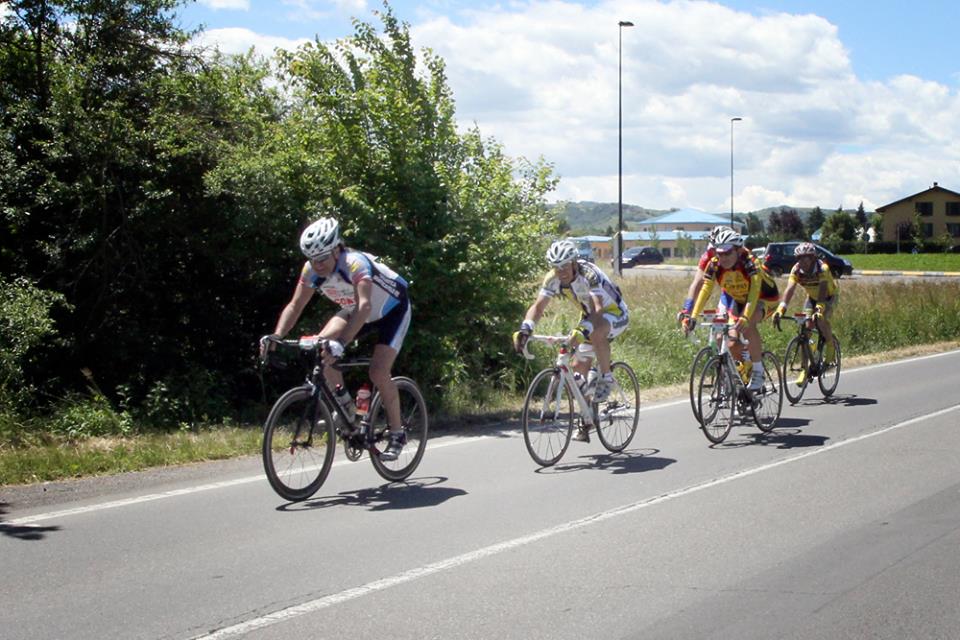 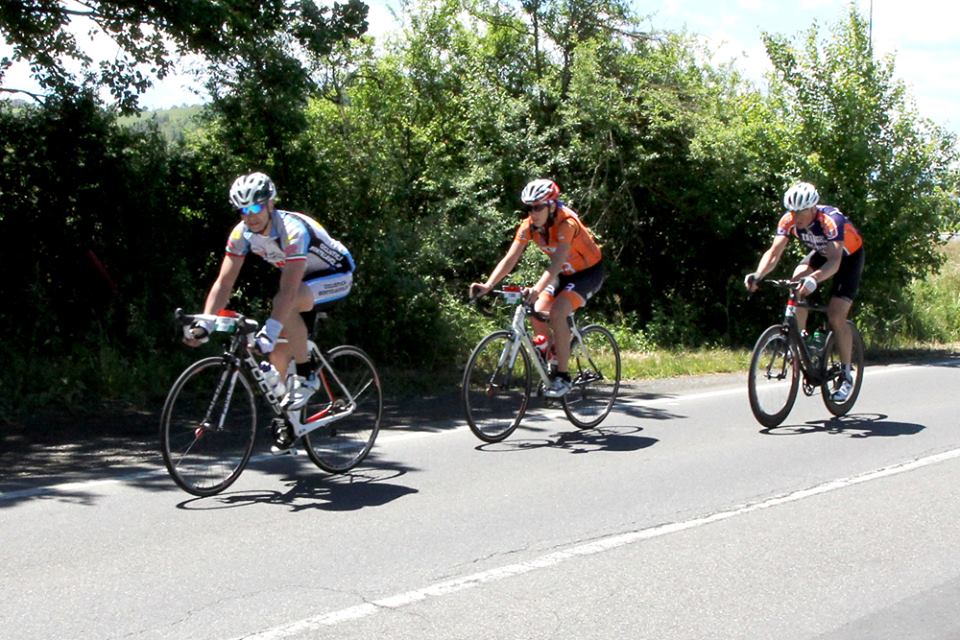 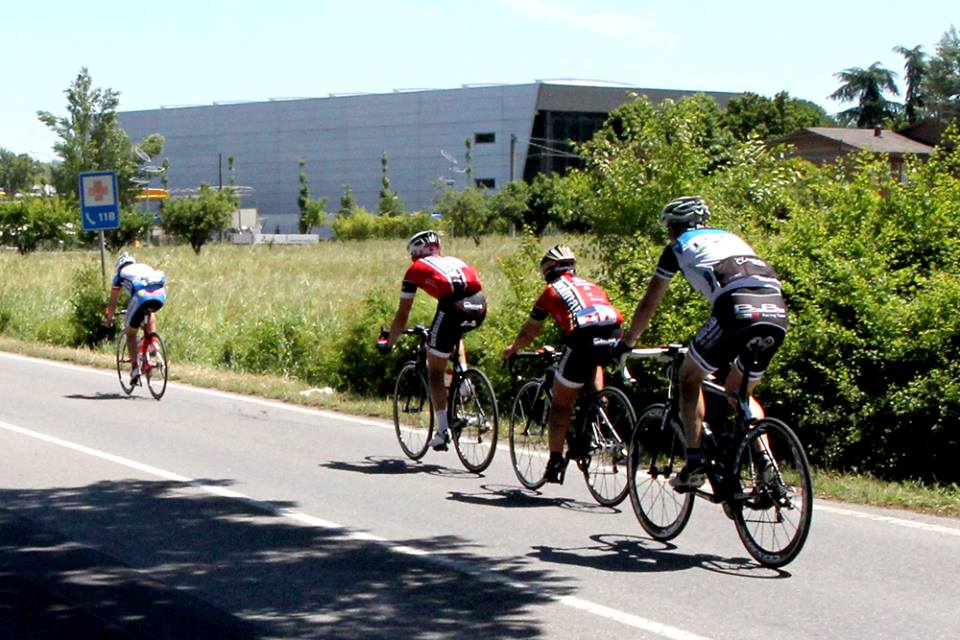 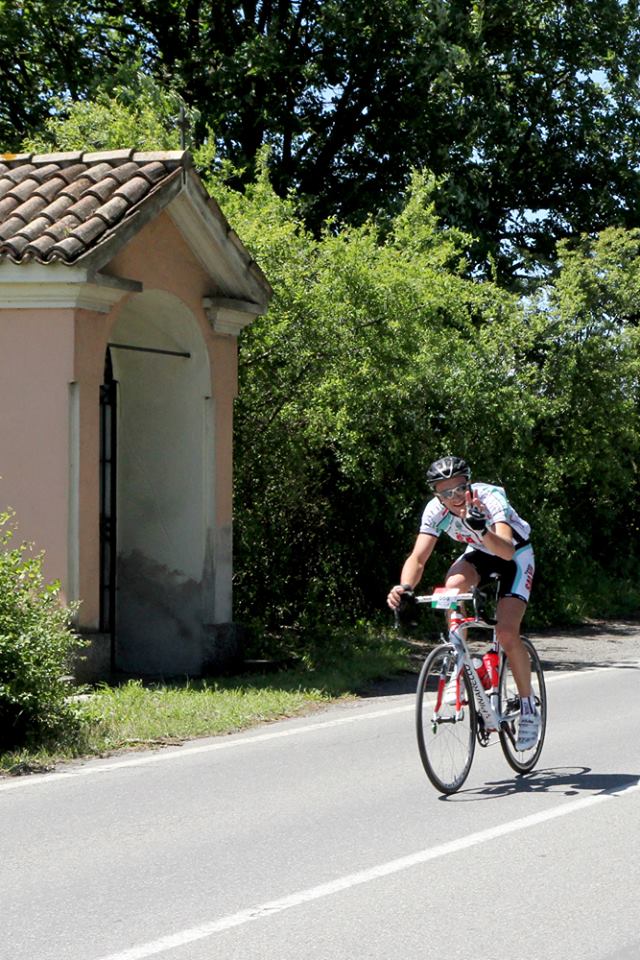 